Médicos Sem Fronteiras estreia em Porto Alegre duasexposições gratuitas sobre ajuda humanitária internacionalUma das exibições, “Pessoas em Movimento”, é uma experiência interativacom o público; as mostras estarão abertas a partir de 7 de novembro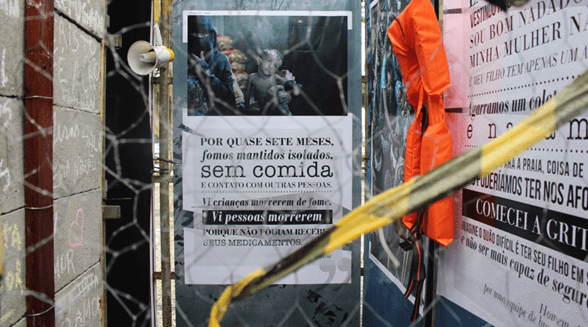 A organização humanitária Médicos Sem Fronteiras (MSF) leva a Porto Alegre, a partir do dia 7 de novembro, duas exposições gratuitas sobre o trabalho de ajuda humanitária internacional em zonas de conflito, assentamentos de refugiados, entre outras regiões em crise. As exibições fazem parte de Conexões MSF, que traz à capital gaúcha uma série de atividades culturais e informativas em seis pontos da cidade sobre as ações desenvolvidas pela organização.“Pessoas em Movimento” é um labirinto cujos caminhos ilustram as dificuldades extremas enfrentadas por milhões de refugiados, deslocados internos e solicitantes de asilo no mundo. Os visitantes também são convidados a vivenciarem a experiência de um refugiado por meio de óculos de realidade virtual. A mostra acontece no Shopping Iguatemi de 07 a 21 de novembro, de segunda a sábado, das 10h às 22h e, aos domingos e feriados das 14h às 20h, no 1º piso do Prédio Garagem.“Queremos gerar uma reflexão sobre a necessidade de cada ser humano agir quando confrontado com uma ameaça à vida. Não basta apenas que as pessoas tenham suas necessidades básicas atendidas, é preciso que lhes seja assegurada a dignidade”, explica a diretora-geral de MSF-Brasil, Ana de Lemos. Estímulos visuais, auditivos e táteis são produzidos por textos, fotos, vídeos, sons que marcam os caminhos perigosos percorridos por quem é forçado a se deslocar, além de objetos que reproduzem a realidade dos contextos abordados. No fim, o visitante tem a certeza de que voltar para casa, definitivamente, não é uma opção para essas pessoas.A outra mostra é a “Exposição Fotográfica Conexões”, aberta ao público de 07 a 14 de novembro, no 3º piso do Shopping Bourbon Country de segunda a sábado, das 9h às 22h, e aos domingos e feriados das 14h às 20h. As 72 imagens sintetizam o trabalho de MSF. A ajuda oferecida pela organização tem como  base apenas a necessidade das populações atendidas, sem discriminação de raça, religião ou convicção política, e de forma independente de poderes políticos e econômicos. Há registros feitos em mais de 20 países, incluindo Brasil, Afeganistão, Haiti, Iêmen, República Centro-Africana e Síria. Algumas imagens são interativas e colocam pessoas atendidas por MSF em evidência quando o visitante utiliza óculos infravermelhos.“Pessoas em Movimento” e “Exposição Fotográfica Conexões” integram a série de eventos Conexões MSF. Organizada em colaboração com instituições, empresas e artistas locais, também inclui filmes, conversas, contação de histórias e intervenções artísticas. As atividades foram distribuídas em diferentes horários e locais para promover uma conexão entre a população da grande Porto Alegre e a ajuda humanitária. A programação completa está disponível em conexoes.msf.org.br.Aviso à imprensa: Fotos, filmagens e entrevistas necessitam de agendamento prévio com MSF para liberação do shopping.Exposição “Pessoas em Movimento”De 07/11 a 21/11
Quando: De segunda a sábado | 10h às 22h - Domingo e feriado | 14h às 20h
Local: Shopping Iguatemi, Prédio Garagem, 1º piso – Av. João Wallig, 1800 – Passo d’AreiaFicha técnicaIdealização e coordenação: Médicos Sem Fronteiras BrasilCriação e Design: Adabliu | Realização: Burburinho | Vídeos: Asteroide | Fotos: acervo MSFClassificação indicativa: 14 anos“Exposição Fotográfica Conexões”Quando: De 07/11 a 21/11
Horários: De segunda a sábado | 9h às 22h - Domingo e feriado | 14h às 20h
Local: Shopping Bourbon Country – Átrio, 3º piso – Av. Túlio de Rose, 100 – Passo d’AreiaFicha técnicaIdealização e coordenação: Médicos Sem Fronteiras BrasilCriação e Design: Vanessa Poitena | Realização: Médicos Sem Fronteiras | Fotos: acervo MSFClassificação indicativa: livreCONEXÕES MSFPorto Alegre conectada com a ajuda humanitária, série de eventos gratuitos promovidos pela organização humanitária internacional Médicos Sem Fronteiras em colaboração com Avianca Cargo, Theatro São Pedro, Livraria Cultura, Cia. Destemperados, Shopping Bourbon Country, Shopping Iguatemi, Burburinho Cultural, Rádio Mix, Correio do Povo, Metro, Açores Hotel, Cargo Soft, Agência Métrica e Quintal.Quando: 07 a 10 de novembro, em diversos horários e locais. A programação completa está disponível em conexoes.msf.org.br.Os comunicados de imprensa também serão disponibilizados em conexoes.msf.org.br/sala-de-imprensa. Para acessar o press kit, clique aqui.Quem somos - Médicos Sem Fronteiras é uma organização humanitária internacional que leva cuidados de saúde a pessoas afetadas por conflitos armados, desastres naturais, epidemias, desnutrição ou sem nenhum acesso à assistência médica. Oferece ajuda exclusivamente com base na necessidade das populações atendidas, sem discriminação de raça, religião ou convicção política e de forma independente de poderes políticos e econômicos. Também é missão da MSF chamar a atenção para as dificuldades enfrentadas pelas pessoas atendidas em seus projetos.Médicos Sem FronteirasAssessoria de ComunicaçãoPilar MagnavitaAssessora de Comunicação pilar.magnavita@rio.msf.orgimprensa@rio.msf.org+ 55 21 98595-8044